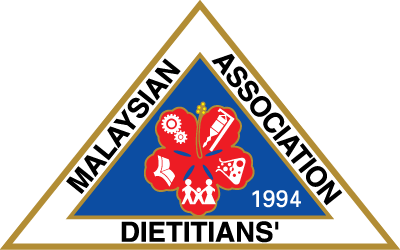 MALAYSIAN DIETITIANS’ ASSOCIATIONUNDERGRADUATE DIETETICS STUDENT AWARDObjective To acknowledge outstanding undergraduate dietetics students in academics, recognise leadership quality and pro-active involvement in MDA, university and community activities.Participating in Institutions by Invitation2.1.	Universiti Kebangsaan Malaysia (UKM) 2.2.	Universiti Putra Malaysia (UPM) 2.3.	Universiti Sains Malaysia (USM) 2.4.	Universiti Teknologi Mara (UiTM)2.5.	Universiti Sultan Zainal Abidin (UNISZA) 2.6.	International Islamic University Malaysia (IIUM) 2.7.	International Medical University (IMU)Nomination And Award PresentationThe nomination must submit the completed nomination form supported by all required documents by the datelines stated.Eligibility Criteria The nominee shall be an active MDA Student Member (in the graduation year) and an active Ordinary Member (in the year of nomination).The nominator shall be the lecturer from the dietetics programme of the university that the student is pursuing his/her undergraduate degree in dietetics. Each institution of higher learning can submit ONE name from the most recent graduated cohort of dietetics students. Students need to provide a CV demonstrating evidence of the criteria (as below) and a letter of recommendation from their mentor.Merit CriteriaAs the intent of the award is to honour and facilitate outstanding scholarship, nominees will be judged on the basis of the following merit criteria: Obtained good grades in final year dietetics practicum (clinical, food service and community).Active participation and demonstrated leadership roles within and outside the university, e.g. student council, projects, community work, dietetics practicum or other learning environments.Active participation in university activities and community service.Participation in MDA activities.(Refer to APPENDIX 1)Nomination SubmissionThe application must be submitted via email at mda.awardsgrants@gmail.com by 5pm on 30th April 2022APPENDIX 1MALAYSIAN DIETITIANS’ ASSOCIATION OUTSTANDING UNDERGRADUATE DIETETIC STUDENT AWARDNOMINATION FORM _______________________________________________________________________________MALAYSIAN DIETITIANS’ ASSOCIATION OUTSTANDING UNDERGRADUATE DIETETIC STUDENT AWARDNOMINATION FORM _______________________________________________________________________________..................MDA AWARD, SCHOLARSHIP AND GRANT (ASG) COMMITTEE USE ONLY.................CODE OF NOMINEE	:	         /20_ _RECEIVED BY		:	DATE			:	MALAYSIAN DIETITIANS’ ASSOCIATION OUTSTANDING UNDERGRADUATE DIETETIC STUDENT AWARDPRELIMINARY JUDGING FORM ASG COMMITTEE USE ONLYThis nominee has been evaluated by the following ASG Committee:MALAYSIAN DIETITIANS’ ASSOCIATION OUTSTANDING UNDERGRADUATE DIETETIC STUDENT AWARDJUDGING FORM ASG COMMITTEE USE ONLYMALAYSIAN DIETITIANS’ ASSOCIATION OUTSTANDING UNDERGRADUATE DIETETIC STUDENT AWARDJUDGING FORM ASG COMMITTEE USE ONLYEvaluated by,...............................................(          				)ASG COMMITTEE 20_ _/20_ _Date: MALAYSIAN DIETITIANS’ ASSOCIATION OUTSTANDING UNDERGRADUATE DIETETIC STUDENT AWARDPROPOSAL FORM ASG COMMITTEE USE ONLYProposed by,MALAYSIAN DIETITIANS’ ASSOCIATION OUTSTANDING UNDERGRADUATE DIETETIC STUDENT AWARDENDORSEMENT FORM MDA COUNCIL USE ONLYEndorsed by,No.StepsDateline3.1Outstanding Undergraduate Dietetic Student Awards open for nomination4th Apr – 30th April 3.2Award, Scholarship and Grant (ASG) Committee receive and review nomination  (see Eligibility Criteria)1st  – 20th May3.3MDA Council receive the name of the finalists and endorse the nomination20th – 31st May3.4Notifications to Award Recipients 1st – 15th June 3.5Award Ceremony 27th June MERIT CRITERIAMERIT CRITERIA1.0Academic AchievementsCGPAMax 3.00-3.33153.34-3.66153.67-4.00152.0Key Achievement AreasKey Achievement AreasKey Achievement AreasKey Achievement AreasKey Achievement AreasComponentsMax 2.1Clinical Dietetic2020202.2Food Service2020202.3Community Dietetic2020203.0Involvement in MDA ComponentsMax 3.1MDA Student Member.203.2Participation in Annual MDA Conference.203.3Participation as a volunteer in MDA activities. 204.0Involvement in University Activity and Community ServiceInvolvement in University Activity and Community ServiceInvolvement in University Activity and Community ServiceComponentsComponentsComponentsComponentsMax 4.1Hold a leadership position in clubs or associations in the university or community. Hold a leadership position in clubs or associations in the university or community. Hold a leadership position in clubs or associations in the university or community. Hold a leadership position in clubs or associations in the university or community. 154.2Organize events in the university or community as the main task force.Organize events in the university or community as the main task force.Organize events in the university or community as the main task force.Organize events in the university or community as the main task force.154.3Participate in university activities and community service.Participate in university activities and community service.Participate in university activities and community service.Participate in university activities and community service.15INSTITUTIONINSTITUTIONINSTITUTION::ELIGIBILITY CHECKLIST ELIGIBILITY CHECKLIST ELIGIBILITY CHECKLIST ELIGIBILITY CHECKLIST ELIGIBILITY CHECKLIST ELIGIBILITY CHECKLIST ELIGIBILITY CHECKLIST ELIGIBILITY CHECKLIST ELIGIBILITY CHECKLIST ELIGIBILITY CHECKLIST ELIGIBILITY CHECKLIST Current MDA Student/Ordinary MemberCurrent MDA Student/Ordinary MemberCurrent MDA Student/Ordinary MemberCurrent MDA Student/Ordinary MemberCurrent MDA Student/Ordinary MemberCurrent MDA Student/Ordinary MemberCurrent MDA Student/Ordinary MemberCurrent MDA Student/Ordinary MemberCurrent MDA Student/Ordinary MemberCurrent MDA Student/Ordinary MemberCGPA ≥ 3.00CGPA ≥ 3.00CGPA ≥ 3.00CGPA ≥ 3.00CGPA ≥ 3.00CGPA ≥ 3.00CGPA ≥ 3.00CGPA ≥ 3.00CGPA ≥ 3.00CGPA ≥ 3.00NOMINEE’S DETAILNOMINEE’S DETAILNOMINEE’S DETAILNOMINEE’S DETAILNOMINEE’S DETAILNOMINEE’S DETAILNOMINEE’S DETAILNOMINEE’S DETAILNOMINEE’S DETAILNOMINEE’S DETAILNOMINEE’S DETAILNAMENAMENAMENAME::(Full name as it should appear on the certificate)(Full name as it should appear on the certificate)(Full name as it should appear on the certificate)(Full name as it should appear on the certificate)(Full name as it should appear on the certificate)I.C. NO.I.C. NO.I.C. NO.I.C. NO.::EMAILEMAILEMAILEMAIL::CONTACT NO.CONTACT NO.CONTACT NO.CONTACT NO.::ACTIVITIESACTIVITIESACTIVITIESACTIVITIESACTIVITIESACTIVITIESACTIVITIESACTIVITIESACTIVITIESACTIVITIESACTIVITIESBriefly list achievements; honours (academic and other), MDA, university, community service activities, etc.Briefly list achievements; honours (academic and other), MDA, university, community service activities, etc.Briefly list achievements; honours (academic and other), MDA, university, community service activities, etc.Briefly list achievements; honours (academic and other), MDA, university, community service activities, etc.Briefly list achievements; honours (academic and other), MDA, university, community service activities, etc.Briefly list achievements; honours (academic and other), MDA, university, community service activities, etc.Briefly list achievements; honours (academic and other), MDA, university, community service activities, etc.Briefly list achievements; honours (academic and other), MDA, university, community service activities, etc.Briefly list achievements; honours (academic and other), MDA, university, community service activities, etc.Briefly list achievements; honours (academic and other), MDA, university, community service activities, etc.Briefly list achievements; honours (academic and other), MDA, university, community service activities, etc.Activities, Honours or Organisations:Activities, Honours or Organisations:Activities, Honours or Organisations:Activities, Honours or Organisations:Activities, Honours or Organisations:Activities, Honours or Organisations:Activities, Honours or Organisations:Activities, Honours or Organisations:Activities, Honours or Organisations:Activities, Honours or Organisations:DatesSUBMISSION CHECKLIST SUBMISSION CHECKLIST SUBMISSION CHECKLIST SUBMISSION CHECKLIST Nomination Form (original copy)Nomination Form (original copy)Nomination Form (original copy)Academic Transcripts (certified copy)Academic Transcripts (certified copy)Academic Transcripts (certified copy)Nominee’s CV with photo-enclosed Nominee’s CV with photo-enclosed Nominee’s CV with photo-enclosed Certificate(s) of participation (certified copy)Certificate(s) of participation (certified copy)Certificate(s) of participation (certified copy)Email a soft copy to mda.awardsgrants@gmail.com Email a soft copy to mda.awardsgrants@gmail.com Email a soft copy to mda.awardsgrants@gmail.com ……………………………………………(                                                    )      Head of Department               Signature & StampDate:……………………………………………(                                                    )      Head of Department               Signature & StampDate:………………………………………………(                                                     ) LecturerSignature & StampDate:…………………………………………….(                                                  )Nominee’s SignatureDate:Code of NomineeCode of Nominee:         /20_ _         /20_ _ELIGIBILITY CHECKLIST ELIGIBILITY CHECKLIST ELIGIBILITY CHECKLIST ELIGIBILITY CHECKLIST REMARKSNomination Form (original copy) Nomination Form (original copy) Nomination Form (original copy) Academic Transcripts (certified copy) Academic Transcripts (certified copy) Academic Transcripts (certified copy) Nominee’s CV with photo-enclosed Nominee’s CV with photo-enclosed Nominee’s CV with photo-enclosed Certificate(s) of participation (certified copy)Certificate(s) of participation (certified copy)Certificate(s) of participation (certified copy)Email a soft copy to mda.awardsgrants@gmail.com Email a soft copy to mda.awardsgrants@gmail.com Email a soft copy to mda.awardsgrants@gmail.com NO.NAMESIGNATUREDATE123Code of NomineeCode of NomineeCode of NomineeCode of Nominee:         /20_ _         /20_ _         /20_ _         /20_ _         /20_ _         /20_ _         /20_ _         /20_ _         /20_ _         /20_ _         /20_ _         /20_ _         /20_ _MERIT CRITERIAMERIT CRITERIAMERIT CRITERIAMERIT CRITERIAMERIT CRITERIAMERIT CRITERIAMERIT CRITERIAMERIT CRITERIAMERIT CRITERIAMERIT CRITERIAMERIT CRITERIAMERIT CRITERIAMERIT CRITERIAMERIT CRITERIAMERIT CRITERIAMERIT CRITERIAMERIT CRITERIAMERIT CRITERIA1.0ACADEMIC ACHIEVEMENTSACADEMIC ACHIEVEMENTSACADEMIC ACHIEVEMENTSACADEMIC ACHIEVEMENTSACADEMIC ACHIEVEMENTSACADEMIC ACHIEVEMENTSACADEMIC ACHIEVEMENTSACADEMIC ACHIEVEMENTSACADEMIC ACHIEVEMENTSACADEMIC ACHIEVEMENTSACADEMIC ACHIEVEMENTSACADEMIC ACHIEVEMENTSACADEMIC ACHIEVEMENTSACADEMIC ACHIEVEMENTSACADEMIC ACHIEVEMENTSACADEMIC ACHIEVEMENTSACADEMIC ACHIEVEMENTSCGPA RangeCGPA RangeCGPA RangeCGPA RangeCGPA RangeCGPA RangeCGPA RangeCGPA RangeCGPA RangeCGPA RangeCGPA RangeCGPA RangeCGPA RangeBreakdownBreakdownScore3.00-3.333.00-3.333.00-3.333.00-3.333.00-3.333.00-3.333.00-3.333.00-3.333.00-3.333.00-3.333.00-3.333.00-3.333.00-3.3355/153.34-3.663.34-3.663.34-3.663.34-3.663.34-3.663.34-3.663.34-3.663.34-3.663.34-3.663.34-3.663.34-3.663.34-3.663.34-3.661010/153.67-4.003.67-4.003.67-4.003.67-4.003.67-4.003.67-4.003.67-4.003.67-4.003.67-4.003.67-4.003.67-4.003.67-4.003.67-4.001515/152.0KEY ACHIEVEMENT AREAS (Based on internship/coursework/attachment)KEY ACHIEVEMENT AREAS (Based on internship/coursework/attachment)KEY ACHIEVEMENT AREAS (Based on internship/coursework/attachment)KEY ACHIEVEMENT AREAS (Based on internship/coursework/attachment)KEY ACHIEVEMENT AREAS (Based on internship/coursework/attachment)KEY ACHIEVEMENT AREAS (Based on internship/coursework/attachment)KEY ACHIEVEMENT AREAS (Based on internship/coursework/attachment)KEY ACHIEVEMENT AREAS (Based on internship/coursework/attachment)KEY ACHIEVEMENT AREAS (Based on internship/coursework/attachment)KEY ACHIEVEMENT AREAS (Based on internship/coursework/attachment)KEY ACHIEVEMENT AREAS (Based on internship/coursework/attachment)KEY ACHIEVEMENT AREAS (Based on internship/coursework/attachment)KEY ACHIEVEMENT AREAS (Based on internship/coursework/attachment)KEY ACHIEVEMENT AREAS (Based on internship/coursework/attachment)KEY ACHIEVEMENT AREAS (Based on internship/coursework/attachment)KEY ACHIEVEMENT AREAS (Based on internship/coursework/attachment)KEY ACHIEVEMENT AREAS (Based on internship/coursework/attachment)Key AreaKey AreaKey AreaKey AreaKey AreaSemesterSemesterSemesterSemesterSemesterAverageGPAAverageGPAAverageGPAGPARangeBreakdownBreakdownScoreKey AreaKey AreaKey AreaKey AreaKey Area1st1st2nd2nd3rdAverageGPAAverageGPAAverageGPAGPARangeBreakdownBreakdownScore2.1Clinical DieteticClinical DieteticClinical DieteticClinical DieteticClinical DieteticClinical DieteticClinical DieteticClinical DieteticClinical DieteticClinical Dietetic3.33-3.663.67-3.994.005152051520/202.1.1 2.1.1 3.33-3.663.67-3.994.0051520515202.1.2 2.1.2 3.33-3.663.67-3.994.0051520515202.1.3 2.1.3 3.33-3.663.67-3.994.0051520515202.2Food ServiceFood ServiceFood ServiceFood ServiceFood Service3.33-3.663.67-3.994.005152051520/202.2.13.33-3.663.67-3.994.0051520515202.2.23.33-3.663.67-3.994.0051520515202.3Community DieteticCommunity DieteticCommunity DieteticCommunity DieteticCommunity Dietetic3.33-3.663.67-3.994.005152051520/202.3.12.3.13.33-3.663.67-3.994.0051520515202.3.22.3.23.33-3.663.67-3.994.0051520515203.33-3.663.67-3.994.0051520515203.0INVOLVEMENT IN MDA INVOLVEMENT IN MDA INVOLVEMENT IN MDA INVOLVEMENT IN MDA INVOLVEMENT IN MDA INVOLVEMENT IN MDA INVOLVEMENT IN MDA INVOLVEMENT IN MDA INVOLVEMENT IN MDA INVOLVEMENT IN MDA INVOLVEMENT IN MDA INVOLVEMENT IN MDA INVOLVEMENT IN MDA INVOLVEMENT IN MDA INVOLVEMENT IN MDA INVOLVEMENT IN MDA INVOLVEMENT IN MDA ComponentsComponentsComponentsComponentsComponentsComponentsComponentsComponentsComponentsComponentsComponentsComponentsDetailsDetailsDetailsBreakdownScore3.1MDA Student Member.MDA Student Member.MDA Student Member.MDA Student Member.MDA Student Member.MDA Student Member.MDA Student Member.MDA Student Member.MDA Student Member.MDA Student Member.MDA Student Member.MDA Student Member.[At least 1 year][At least 1 year][At least 1 year]/5/203.2Participation in MDA Conference.Participation in MDA Conference.Participation in MDA Conference.Participation in MDA Conference.Participation in MDA Conference.Participation in MDA Conference.Participation in MDA Conference.Participation in MDA Conference.Participation in MDA Conference.Participation in MDA Conference.Participation in MDA Conference.Participation in MDA Conference.[At least once][At least once][At least once]/5/203.3Participation as volunteer in MDA activities. Participation as volunteer in MDA activities. Participation as volunteer in MDA activities. Participation as volunteer in MDA activities. Participation as volunteer in MDA activities. Participation as volunteer in MDA activities. Participation as volunteer in MDA activities. Participation as volunteer in MDA activities. Participation as volunteer in MDA activities. Participation as volunteer in MDA activities. Participation as volunteer in MDA activities. Participation as volunteer in MDA activities. [1 event = 2 points][1 event = 2 points][1 event = 2 points]/10/204.0INVOLVEMENT IN UNIVERSITY ACTIVITY AND COMMUNITY SERVICEINVOLVEMENT IN UNIVERSITY ACTIVITY AND COMMUNITY SERVICEINVOLVEMENT IN UNIVERSITY ACTIVITY AND COMMUNITY SERVICEINVOLVEMENT IN UNIVERSITY ACTIVITY AND COMMUNITY SERVICEINVOLVEMENT IN UNIVERSITY ACTIVITY AND COMMUNITY SERVICEINVOLVEMENT IN UNIVERSITY ACTIVITY AND COMMUNITY SERVICEINVOLVEMENT IN UNIVERSITY ACTIVITY AND COMMUNITY SERVICEINVOLVEMENT IN UNIVERSITY ACTIVITY AND COMMUNITY SERVICEINVOLVEMENT IN UNIVERSITY ACTIVITY AND COMMUNITY SERVICEINVOLVEMENT IN UNIVERSITY ACTIVITY AND COMMUNITY SERVICEINVOLVEMENT IN UNIVERSITY ACTIVITY AND COMMUNITY SERVICEINVOLVEMENT IN UNIVERSITY ACTIVITY AND COMMUNITY SERVICEINVOLVEMENT IN UNIVERSITY ACTIVITY AND COMMUNITY SERVICEINVOLVEMENT IN UNIVERSITY ACTIVITY AND COMMUNITY SERVICEINVOLVEMENT IN UNIVERSITY ACTIVITY AND COMMUNITY SERVICEINVOLVEMENT IN UNIVERSITY ACTIVITY AND COMMUNITY SERVICEINVOLVEMENT IN UNIVERSITY ACTIVITY AND COMMUNITY SERVICEComponents (based on certified copy of certificates)Components (based on certified copy of certificates)Components (based on certified copy of certificates)Components (based on certified copy of certificates)Components (based on certified copy of certificates)Components (based on certified copy of certificates)Components (based on certified copy of certificates)Components (based on certified copy of certificates)Components (based on certified copy of certificates)Components (based on certified copy of certificates)Components (based on certified copy of certificates)Components (based on certified copy of certificates)DetailsDetailsDetailsBreakdownScore4.1Hold leadership position in club or association in university or community. Hold leadership position in club or association in university or community. Hold leadership position in club or association in university or community. Hold leadership position in club or association in university or community. Hold leadership position in club or association in university or community. Hold leadership position in club or association in university or community. Hold leadership position in club or association in university or community. Hold leadership position in club or association in university or community. Hold leadership position in club or association in university or community. Hold leadership position in club or association in university or community. Hold leadership position in club or association in university or community. Hold leadership position in club or association in university or community. [1 post = 1 point][1 post = 1 point][1 post = 1 point]/5/154.2Organize event in university or community as main task-force.Organize event in university or community as main task-force.Organize event in university or community as main task-force.Organize event in university or community as main task-force.Organize event in university or community as main task-force.Organize event in university or community as main task-force.Organize event in university or community as main task-force.Organize event in university or community as main task-force.Organize event in university or community as main task-force.Organize event in university or community as main task-force.Organize event in university or community as main task-force.Organize event in university or community as main task-force.[1 event = 1 point][1 event = 1 point][1 event = 1 point]/5/154.3Participate in university activities and community service.Participate in university activities and community service.Participate in university activities and community service.Participate in university activities and community service.Participate in university activities and community service.Participate in university activities and community service.Participate in university activities and community service.Participate in university activities and community service.Participate in university activities and community service.Participate in university activities and community service.Participate in university activities and community service.Participate in university activities and community service.[1 event = 1 point][1 event = 1 point][1 event = 1 point]/5/15SUMMARY OF SCORINGSUMMARY OF SCORINGSUMMARY OF SCORINGSUMMARY OF SCORINGSUMMARY OF SCORINGCode of NomineeCode of Nominee:         /20_ _NoMerit CriteriaMerit CriteriaMerit CriteriaScore1CGPACGPACGPA/152Clinical DieteticClinical DieteticClinical Dietetic/203Food ServiceFood ServiceFood Service/204Community DieteticCommunity DieteticCommunity Dietetic/205Involvement in MDAInvolvement in MDAInvolvement in MDA/206Involvement In University Activity And Community ServiceInvolvement In University Activity And Community ServiceInvolvement In University Activity And Community Service/15TOTALTOTALTOTAL/110TABULATION SCORETABULATION SCORETABULATION SCORETABULATION SCORETABULATION SCORETABULATION SCORETABULATION SCORETABULATION SCORETABULATION SCOREInstitutionCode of NomineeCode of NomineeSubmission before the due dateASG COMMITTEEASG COMMITTEEASG COMMITTEEAVERAGERANKINGInstitutionCode of NomineeCode of NomineeSubmission before the due date123AVERAGERANKINGUKMUPMUSMUiTMUNISZAIIUMIMUAWARD RECIPIENTS PROPOSALAWARD RECIPIENTS PROPOSALAWARD RECIPIENTS PROPOSALAWARD RECIPIENTS PROPOSALHereby, we (ASG committee) unanimously proposed the following names to be the recipients for the following awards.Hereby, we (ASG committee) unanimously proposed the following names to be the recipients for the following awards.Hereby, we (ASG committee) unanimously proposed the following names to be the recipients for the following awards.Hereby, we (ASG committee) unanimously proposed the following names to be the recipients for the following awards.PositionCode of NomineeInstitutionName & IC. No.MDA Outstanding Undergraduate Dietetic Student Award1st Runner-Up MDA Outstanding Undergraduate Dietetic Student Award2nd Runner-Up MDA Outstanding Undergraduate Dietetic Student Award......................................................................................................ASG COMMITTEE 1ASG COMMITTEE 2ASG COMMITTEE 3Date:Date:Date:AWARD RECIPIENTS ENDORSEMENTHereby, MDA COUNCIL 20_ _ / 20_ _ endorsed the following names to be the recipients for the following awards.MDA Outstanding Undergraduate Dietetic Student Award 2015(RM700 + Certificate)MDA Outstanding Undergraduate Dietetic Student Award 2015(RM700 + Certificate)MDA Outstanding Undergraduate Dietetic Student Award 2015(RM700 + Certificate)Name:I.C. No.:Institution:1st Runner-Up MDA Outstanding Undergraduate Dietetic Student Award(RM500 + Certificate)1st Runner-Up MDA Outstanding Undergraduate Dietetic Student Award(RM500 + Certificate)1st Runner-Up MDA Outstanding Undergraduate Dietetic Student Award(RM500 + Certificate)Name:I.C. No.:Institution:2nd Runner-Up MDA Outstanding Undergraduate Dietetic Student Award(RM300 + Certificate)2nd Runner-Up MDA Outstanding Undergraduate Dietetic Student Award(RM300 + Certificate)2nd Runner-Up MDA Outstanding Undergraduate Dietetic Student Award(RM300 + Certificate)Name:I.C. No.:Institution:.................................................................................................................................President/Vice President of MDA COUNCIL 20_ _/20_ _Name:MDA Council member20_ _/20_ _Name:MDA Council member20_ _/20_ _Name:Date:Date:Date: